ASSUNTO: Requer ao Exmo. Prefeito Carlos Nelson Bueno, por intermédio da secretaria da competente, relatório com os estudos técnicos de planejamento para passagem da máquina motoniveladora no bairro Parque das Laranjeiras em períodos que antecedem a época das chuvas.DESPACHO     SALA DAS SESSÕES____/____/_____	                                 PRESIDENTE DA MESAREQUERIMENTO Nº        / 2019SENHOR PRESIDENTE, SENHORES VEREADORES E VEREADORAS, 	Requer ao Exmo. Prefeito Carlos Nelson Bueno, por intermédio da secretaria competente, relatório com os estudos técnicos de planejamento para passagem da máquina motoniveladora no bairro Parque das Laranjeiras em períodos que antecedem a época das chuvas.	Este foi um pedido dos moradores do bairro, que em períodos de chuva não conseguem transitar pelas ruas.SALA DAS SESSÕES “VEREADOR SANTO RÓTOLLI”, aos 14 de outubro de 2019.VEREADOR DOUTOR TIAGO CÉSAR COSTA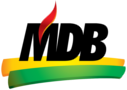 